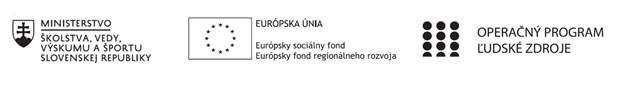 Správa o činnosti pedagogického klubu Príloha:Prezenčná listina zo stretnutia pedagogického klubuPrioritná osVzdelávanieŠpecifický cieľ1.1.1 Zvýšiť inkluzívnosť a rovnaký prístup ku kvalitnému vzdelávaniu a zlepšiť výsledky a kompetencie detí a žiakovPrijímateľStredná priemyselná škola stavebná a geodetická, Drieňova 35, 826 64 BratislavaNázov projektuZvýšenie kvality odborného vzdelávania a prípravy na Strednej priemyselnej škole stavebnej a geodetickejKód projektu  ITMS2014+312011Z818Názov pedagogického klubu Klub matematickej gramotnostiDátum stretnutia  pedagogického klubu6.12.2021Miesto stretnutia  pedagogického klubuSídlo školyMeno koordinátora pedagogického klubuMgr. Miroslava SíthováOdkaz na webové sídlo zverejnenej správyhttps://stav-geo.edupage.org/Manažérske zhrnutie:krátka anotácia, kľúčové slová IKT zručnosti , projektové vyučovanie, projekty, prepojenie s praxouNa stretnutí sa rozoberali projekty zadávané na hodinách matematiky, fyziky podporujúce finančnú gramotnosť pomocou IKT. Hlavné body, témy stretnutia, zhrnutie priebehu stretnutia: Téma : Analýza využitia projektov vo vyučovaní Projektové vyučovanie môžeme zaradiť medzi metódy problémové a z hľadiska etáp
vyučovacej hodiny ide o expozičné metódy. Zdrojom nadobúdania a rozvíjania vedomostí žiakov je riešenie projektov, praktických
pracovných úloh. u žiakov rozvíja iniciatíva, samostatnosť, tvorivosť, kritické myslenie,
schopnosť spolupráce, komunikácie, schopnosť riešiť problémy, hľadať informácie. V
pozitívnom smere sa rozvíja aj citová a hodnotová stránka žiakov. Pri plánovaní sa učia
organizovať si svoju prácu, vypracovať ju, dokončiť, prekonávať vznikajúce prekážky, niesť
zodpovednosť.Kladné stránky projektového vyučovania
- má motivačnú silu,
- je blízka logike života,
- zamestnáva a formuluje celú osobnosť,- umožňuje kvalitatívnu formuláciu a individualizáciu vo vyučovaní,
- učí spolupracovať,
- učí diskutovať a formulovať názory,
- učí riešiť problémy,
- učí tvoriť, podnecuje intuíciu a fantáziu,
- učí hľadať informácie,Záporné stránky projektového vyučovania
- všetko musí byť premyslene organizované a riadené,
- učiteľ musí citlivo odhadnúť mieru voľnosti a mieru zodpovednosti detí,
- učiteľ nemôže zabudnúť na vnútorné systémy, ktoré tvoria poznatky jednotlivých
vied, podľa toho musí odhadnúť mieru zaradenia projektu do výučby aj ich obsah
vzhľadom k systematike učiva,
- nerešpektuje zásadu postupnosti vyučovania poznatkov, zásadu primeranosti,
- je nutné voľne nakladať s časom na vyučovanie. Hlavným a najväčším problémom, ktorý nie je stále vyriešený, je hodnotenie výsledkov
projektového vyučovania.Závery a odporúčania:Skonštatovali sme, že takto zadané projekty viac  zapájajú žiakov do poznávacieho procesu, snažia sa prehlbovať a rozširovať poznanie, integrovať poznatky do uceleného systému, rozvíjať tvorivé myslenie, samostatne a tvorivo pracovať.Vypracoval (meno, priezvisko)Mgr. Miroslava SíthováDátum6.12.2021PodpisSchválil (meno, priezvisko)Ing. Karol ĎungelDátumPodpis